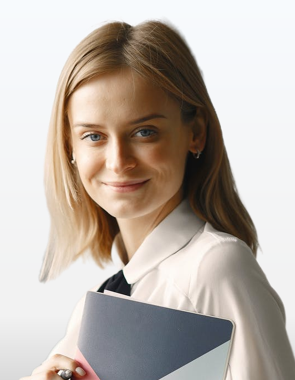 = 